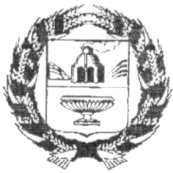 АДМИНИСТРАЦИЯ НОВОДРАЧЕНИНСКОГО СЕЛЬСОВЕТАЗАРИНСКОГО РАЙОНА АЛТАЙСКОГО КРАЯП О С Т А Н О В Л Е Н И Е20.07.2018										          № 22с.Новодраченино
           В соответствии с Федеральным законом от 27.07.2006 N 149-ФЗ "Об информации, информационных технологиях и о защите информации, Федеральным законом от 27.07.2006 № 152-ФЗ «О персональных данных», Указом Президента Российской Федерации от 06.03.1997 N 188 "Об утверждении Перечня сведений конфиденциального характера" , в целях организации работы по защите конфиденциальной информации в Администрации Новодраченинского сельсовета Заринского района, Администрация Новодраченинского сельсоветаПОСТАНОВЛЯЕТ:
        1. Утвердить прилагаемый Перечень сведений конфиденциального характера (далее - Перечень).
       2. Предоставить руководителям структурных подразделений Администрации Новодраченинского сельсовета Заринского района право отнесения сведений, не включённых в Перечень, к сведениям ограниченного распространения, устанавливая при этом на документах пометку "Для служебного пользования", если такое ограничение вызвано служебной необходимостью и не запрещено законодательством Российской Федерации.
      3. Руководителям структурных подразделений Администрации Новодраченинского сельсовета:
      3.1. Ознакомить подчинённых им сотрудников с настоящим постановлением и обеспечить его исполнение.
      3.2. Организовать защиту сведений конфиденциального характера в порядке, определяемом федеральным и краевым законодательством.
      4. Возложить на руководителей структурных подразделений Администрации Новодраченинского сельсовета Заринского района обязанность по организации защиты сведений конфиденциального характера в порядке, определяемом федеральным и краевым законодательством.
       5. Настоящее постановление подлежит опубликованию на официальном сайте Администрации Новодраченинского сельсовета Заринского района
       6.  Контроль за исполнением постановления оставляю за собой.Глава АдминистрацииНоводраченинского сельсовета                                                        О.П.Гоношилов УТВЕРЖДЁН
постановлением АдминистрацииНоводраченинского сельсовета Заринского района Алтайского края
от 20.07.2018 г. №22 ____
Переченьсведений конфиденциального характера 
1. Перечень сведений конфиденциального характера (далее-Перечень) разработан в соответствии с Федеральным законом от 27.07.2006 N 149-ФЗ "Об информации, информационных технологиях и о защите информации, Федеральным законом от 27.07.2006 № 152-ФЗ «О персональных данных», Указом Президента Российской Федерации от 06.03.1997 N 188 "Об утверждении Перечня сведений конфиденциального характера".

2. Перечень предназначен для сотрудников Администрации Новодраченинского сельсовета Заринского района, выполнение должностных обязанностей которых связано с использованием сведений конфиденциального характера.

3. В Перечень включены сведения, не составляющие государственную тайну, доступ к которым ограничивается законодательством Российской Федерации, а также несекретная информация, ограничение на распространение которой диктуется служебной необходимостью.

4. Конфиденциальность сведений, содержащихся в работах, документах и изданиях, определяется по настоящему Перечню, составленному в соответствии с действующим законодательством Российской Федерации.

5. Конфиденциальность документов, составленных на основании материалов, поступивших из других организаций, определяется степенью конфиденциальности сведений, содержащихся в этих материалах.
Об утверждении Перечня сведений конфиденциального характера 
Администрации Новодраченинского сельсовета Заринского района.N п/п Содержание сведений Основание для включения в Перечень (NN пунктов, статей и наименование документа)1 2 3 1.Сведения о частной жизни, о переписке, телефонных переговорах, почтовых, телеграфных и иных сообщениях, о личной и семейной тайнеСтатья 23, 24 Конституции Российской Федерации 2.Сведения о фактах, событиях и обстоятельствах частной жизни сотрудников исполнительных органов государственной власти и других граждан Российской Федерации, по роду деятельности связанных с деятельностью исполнительных органов государственной власти, позволяющие идентифицировать их, за исключением сведений, подлежащих распространению в средствах массовой информации в установленных федеральными законами случаяхПункт 1 Перечня сведений конфиденциального характера, утверждённого Указом Президента Российской Федерации от 06.03.97 N 1883.Информация, необходимая работодателю в связи с трудовыми отношениями и касающаяся конкретного работника (персональные данные)Статья 85 Трудового кодекса Российской Федерации4.Персональные данные, внесенные в личные дела и документы учета муниципальных служащих.

Сведения о доходах, имуществе и обязательствах имущественного характера муниципального служащегоСтатья 29, 30 Федерального закона «О муниципальной службе в Российской Федерации" от 02.03.2007 N 25-ФЗ 
Статья 12-1 Закона Алтайского края от 7 декабря 2007 г. N 134-ЗС «О муниципальной службе в Алтайском крае" 5.Персональные данные, за исключением случаев, предусмотренных законодательствомСтатья 7 Федерального закона "О персональных данных"6.Сведения о населении, содержащиеся в переписных листахСтатья 8 Федерального закона "О Всероссийской переписи населения"7.Сведения, содержащиеся в индивидуальных лицевых счетах застрахованных лицСтатья 17 Федерального закона "Об индивидуальном (персонифицированном) учете в системе государственного пенсионного страхования"8.Информация о новых решениях и технических знаниях, полученных благодаря исполнению своего обязательства по договору подряда, в том числе не защищаемых законом, а также сведения, которые могут рассматриваться как коммерческая тайна

Статья 727 Гражданского кодекса Российской Федерации9.Материалы, полученные при рассмотрении жалобы, до вынесения окончательного решения по ней, сведения о частной жизни заявителя и других лиц без их письменного согласияСтатья 28 Федерального закона "Об Уполномоченном по правам человека в Российской Федерации"10.Сведения, предоставленные гражданином с условием сохранения их в тайне.

Источник информации, лицо, предоставившее сведения с условием неразглашения его имени, за исключением случаев, когда соответствующее требование поступило от суда в связи с находящимся в его производстве делом.

Сведения, прямо или косвенно указывающие на личность несовершеннолетнего, совершившего преступление либо подозреваемого в его совершении, а равно совершившего административное правонарушение или антиобщественное действие, без согласия самого несовершеннолетнего и его законного представителя.

Сведения, прямо или косвенно указывающие на личность несовершеннолетнего, признанного потерпевшим, без согласия самого несовершеннолетнего и (или) его законного представителяСтатья 41 Закона Российской Федерации "О средствах массовой информации"11.Сведения, содержащиеся в регистрах бухгалтерского учета, внутренней бухгалтерской отчетности организацийСтатья 10 Федерального закона "О бухгалтерском учете"12.Информация, полученная в ходе проверки финансово-хозяйственной деятельности лиц, осуществляющих внешнеэкономические операции с товарами, информацией, работами, услугами, результатами интеллектуальной деятельностиСтатьи 15, 17 Федерального закона "Об экспортном контроле"13.Выводы до завершения ревизии (проверки) и оформления ее результатов в виде акта (заключения)Статья 15 Федерального закона "О Счетной палате Российской Федерации"14.Сведения, касающиеся предмета договора на выполнение научно-исследовательских работ, опытно-конструкторских и технологических работ, хода его исполнения и полученных результатовСтатья 771 Гражданского кодекса Российской Федерации15.Сведения, полученные пользователем по договору коммерческой концессии, раскрывающие секреты производства правообладателяСтатья 1032 Гражданского кодекса Российской Федерации16.Информация, полученная в процессе сбора, хранения, передачи и использования сведений, содержащихся в пенсионных счетах негосударственного пенсионного обеспечения, пенсионных счетах накопительной части трудовой пенсии, а также при выплате негосударственной пенсии и накопительной части трудовой пенсии, выплатах (переводе) выкупных сумм и выплатах правопреемникамСтатья 15 Федерального закона "О негосударственных пенсионных фондах"17.Анкета ребенка, оставшегося без попечения родителей, и анкета гражданина, желающего принять ребенка на воспитание в свою семьюСтатья 8 Федерального закона "О государственном банке данных о детях, оставшихся без попечения родителей"18.Информационные ресурсы ГАС "Выборы", содержащие персональные данныеСтатья 17 Федерального закона "О государственной автоматизированной системе Российской Федерации "Выборы"19.Сведения любого характера (производственные, технические, экономические, организационные и другие), в том числе о результатах интеллектуальной деятельности в научно-технической сфере, а также сведения о способах осуществления профессиональной деятельности, которые имеют действительную или потенциальную коммерческую ценность в силу неизвестности их третьим лицам, к которым у третьих лиц нет свободного доступа на законном основании и в отношении которых обладателем таких сведений введен режим коммерческой тайныСтатья 3 Федерального закона "О коммерческой тайне"20.Сведения, содержащиеся в обращении гражданина в государственный орган, орган местного самоуправления или к должностному лицу, а также сведения, касающиеся частной жизни гражданинаСтатья 6 Федерального закона "О порядке рассмотрения обращений граждан Российской Федерации"21.Сведения о специальных средствах, технических приемах, тактике осуществления мероприятий по борьбе с терроризмом, а также о составе их участниковСтатья 2 Федерального закона "О противодействии терроризму"22.Сведения организаций и предприятий, ставшие известными сотруднику исполнительного органа государственной власти при выполнении служебных обязанностей, которые этими предприятиями и организациями отнесены к конфиденциальным в порядке, установленном законодательством Российской ФедерацииСтатья 9 Федерального закона "Об информации, информационных технологиях и о защите информации", пункт 4 Перечня сведений конфиденциального характера, утверждённого Указом Президента Российской Федерации от 06.03.97 N 18823.Сведения об организации, состоянии или проводимых мероприятиях по мобилизационной подготовке или гражданской обороне в исполнительных органах государственной власти, если такие сведения не отнесены в установленном порядке к сведениям, составляющим государственную тайну24.Сведения об организации разграничения доступа к информационным ресурсам исполнительных органов государственной власти, паролях, закрытых ключах электронной подписи, ключах шифрования информации, если они не относятся к сведениям, составляющим государственную тайнуПриказ ФАПСИ от 13.06.2001 N 152 "Об утверждении Инструкция об организации и обеспечении безопасности хранения, обработки и передачи по каналам связи с использованием средств криптографической защиты информации с ограниченным доступом, не содержащей сведений, составляющих государственную тайну"25.Сведения о состоянии защищённости, достоверности информации, в том числе сведения о результатах деятельности комиссий и контрольных органов, раскрывающие состояние информационной безопасности26.Нормативные и методические документы, регламентирующие работу по защите информации в Администрации Новодраченинского сельсовета Заринского района, если они не содержат сведений, составляющих государственную тайну27.Сведения о системе охраны и пропускном режиме на объектах Администрации Новодраченинского сельсовета Заринского района, если такие сведения не отнесены в установленном порядке к сведениям, составляющим государственную тайну28.Материалы служебных расследований до издания соответствующих распорядительных документов29.Переписка Администрации Новодраченинского сельсовета Заринского района с территориальными органами Федеральной службы безопасности Российской Федерации, Министерства внутренних дел Российской Федерации, Министерства обороны Российской Федерации, Министерства Российской Федерации по делам гражданской обороны, чрезвычайным ситуациям и ликвидации последствий стихийных бедствий, Федеральной службой по техническому и экспортному контролю Российской Федерации, Федеральной службы охраны Российской Федерации, прокуратурой  Алтайского края30.Сведения об организации контрольных мероприятий и внутренних проверок Администрации Новодраченинского сельсовета Заринского района